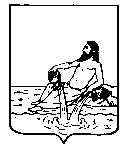 ВЕЛИКОУСТЮГСКАЯ ДУМАВЕЛИКОУСТЮГСКОГО МУНИЦИПАЛЬНОГО ОКРУГАР Е Ш Е Н И Е   от       08.12.2023          №    146                  ___________________________________________________________________________                   ______________________г. Великий УстюгО дополнительных мерах социальной поддержки пенсионеровВ соответствии с абзацем 2 части 5 статьи 20 Федерального закона от  06.10.2003 № 131-ФЗ  «Об общих принципах организации местного самоуправления в Российской Федерации»,  руководствуясь статьёй 28 Устава Великоустюгского муниципального округа Вологодской области,Великоустюгская Дума РЕШИЛА:1. Предоставлять в 2024 году пенсионерам, получающим трудовую пенсию по старости, размер которой по состоянию на 31.12.2023 не превышает установленный постановлением Правительства Вологодской области от 09.10.2023 N 1146 «Об установлении величины прожиточного минимума на душу населения и по основным социально-демографическим группам населения в Вологодской области на 2024 год»  прожиточный минимум в расчете на душу населения – 15608 рублей, следующие дополнительные меры социальной поддержки в виде скидки в размере 30 процентов: от стоимости месячного проездного билета для проезда на муниципальных внутрирайонных маршрутах регулярных перевозок пассажиров автомобильным транспортом по регулируемым тарифам;от стоимости месячного проездного билета для проезда на муниципальных городских маршрутах регулярных перевозок пассажиров автомобильным транспортом по регулируемым тарифам.2. Установить, что дополнительные меры социальной поддержки, указанные в пункте 1 настоящего решения, распространяются на пенсионеров, которым в течение 2024 года  назначена трудовая пенсия по старости и её размер не превышает 15608 рублей.    3. Финансирование меры социальной поддержки, предусмотренной настоящим решением, производить за счет средств бюджета Великоустюгского муниципального округа.4. В целях компенсации расходов, понесенных транспортными организациями и индивидуальными предпринимателями при предоставлении скидок, предусмотренных  пунктом 1 настоящего решения, предоставлять указанным лицам в порядке, утвержденном администрацией Великоустюгского муниципального округа, субсидии из бюджета Великоустюгского муниципального округа.5. Признать утратившим силу решение Великоустюгской Думы  от 06.12.2022 № 78 «О дополнительных мерах социальной поддержки пенсионеров».6. Настоящее решение вступает в силу после официального опубликования, но не ранее  01 января 2024 года.Председатель Великоустюгской Думы_______________С.А. КапустинГлава Великоустюгского муниципального округа Вологодской области _______________А.В. Кузьмин     